Principles of Junior Cycle 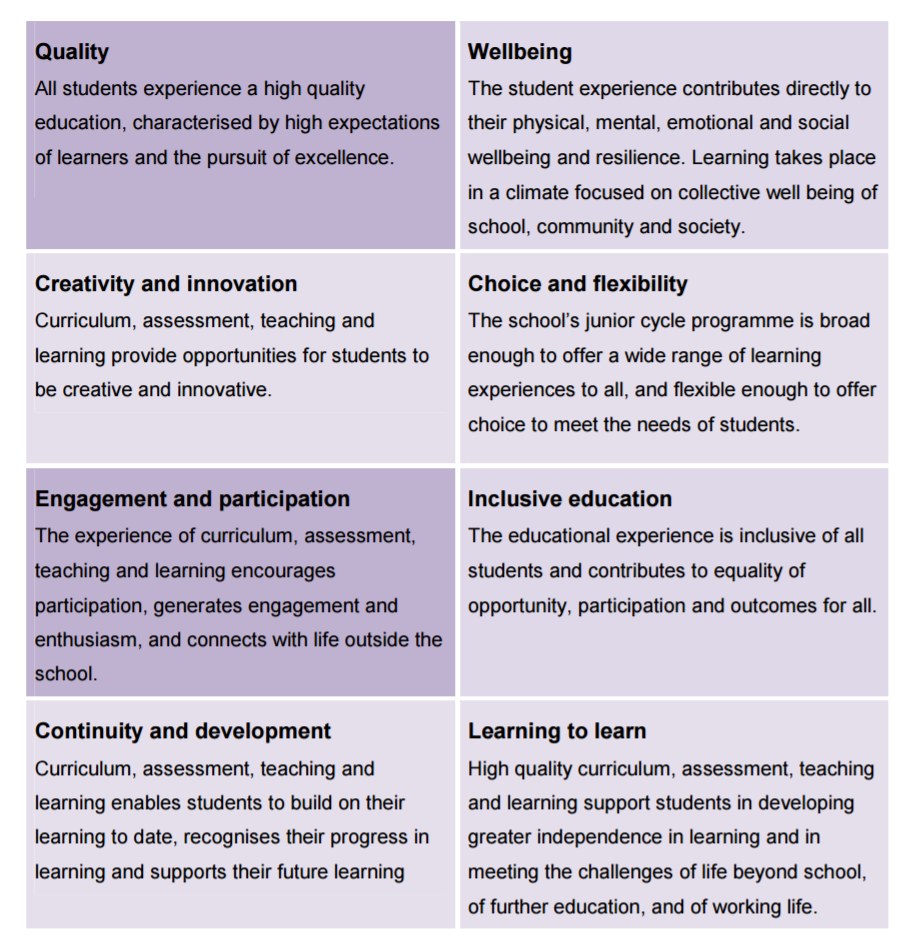 How do we implement the Principles in our school?QualityWellbeingCreativity and innovationChoice and flexibilityEngagement and participationInclusive educationContinuity and developmentLearning to learn